    南臺科技大學104-2績優導師分享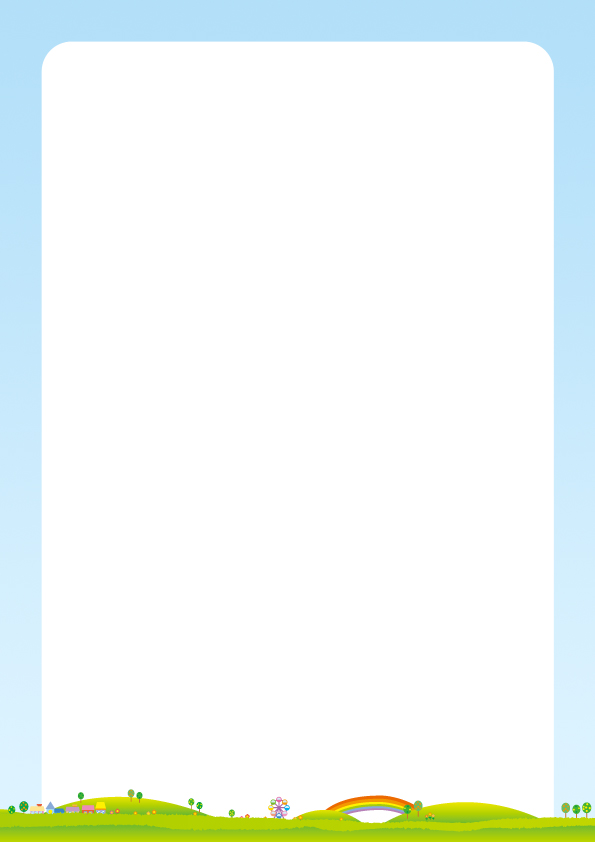 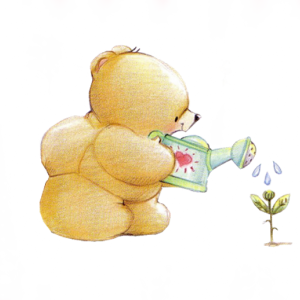 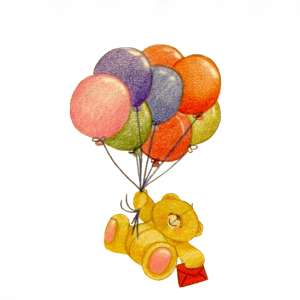 導    師：陳盛基系別班級：四技控晶三甲經驗分享或/與學生互動感動的故事： 觀夕平台淨灘合影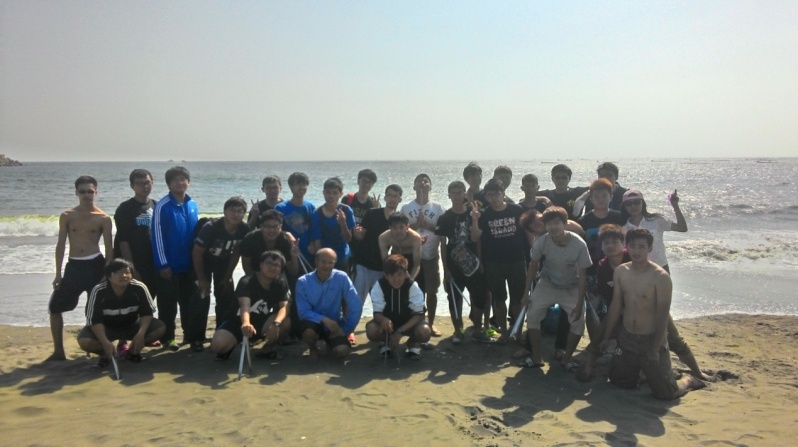 很榮幸當選104-2學期優良導師。擔任電機系控晶三甲的班導師，算是新導師，進入本校服務剛滿兩年，與本班同學同時進入南臺科技大學。南臺算是很有制度的學校，在執行學生輔導及生活教育工作上，相當的踏實。令我震憾的是學校所推行的服務學習，大一新生必須進行勞作教育及社區服務，勞作教育同學被分派打掃校園，學校規劃不同的打掃區域，安排特定小組長進行督導，每日清晨7點半，可以看到校園各處都有同學在打掃環境，維持學校的整潔， 進入垃圾場還可以看到學生志工進行垃圾的分類及回收。學生的服務學習工作，也包含了社服機構的見習與臺南市區公共區域的打掃。此外，也常看到幾位同學站成一排，對路過的師長及同學問早道好。雖然，這些活動屬於必修課程，多少出於強制性，其實無形中也培養了南臺科大學生信義誠實的純樸校風。南臺導師工作主要有: 校內住宿生及校外租賃生住宿安全訪視、學生校外實習訪視、生活輔導、填寫訪談記錄、聯繫家長、主持班會及突發狀況的處理。擔任導師以來，主要扮演幫助及引導學生的角色，其實，自己也為人父，小孩也和班上的同學年齡相仿，對於這羣別人家的小孩，也是把他們當成自己的孩子看待。同學有困難只要來找班導師，一定盡力協助。同學曠課太多，也會找時間與他們私下聊聊以瞭解原因及改善的方法。同學功課不好，也會找時間與同學約談，並給予適度的關懷與鼓勵。現在Line 很方便，導師也和同學加入群組，隨時瞭解他們的動態，常常提供訊息及協助。導師工作雖然繁瑣，但是極具意義及價值，祈求班級同學平安健康，順利畢業，並學得一技之長，找到好的工作，這是擔任導師最大的心願。